							                                   ПРОЕКТ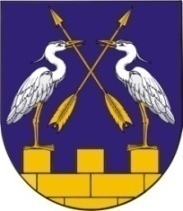 КОКШАЙСКАЯ СЕЛЬСКАЯ       МАРИЙ ЭЛ РЕСПУБЛИКЫСЕ         АДМИНИСТРАЦИЯ  ЗВЕНИГОВО МУНИЦИПАЛ                                            ЗВЕНИГОВСКОГО       РАЙОНЫН КОКШАЙСК           МУНИЦИПАЛЬНОГО РАЙОНА ЯЛ КУНДЕМ          РЕСПУБЛИКИ МАРИЙ ЭЛ АДМИНИСТРАЦИЙЖЕ                      ПОСТАНОВЛЕНИЕ 			                           ПУНЧАЛот ________ 2021г.   № __О предоставлении разрешения на  отклонение от предельных              параметров  разрешенного строительства в д. Шимшурга     Руководствуясь Федеральным законом от 06.10.2003 г. № 131-ФЗ «Об общих принципах организации местного самоуправления в Российской Федерации», в соответствии с Градостроительным Кодексом Российской Федерации,  Правилами землепользования и застройки  МО «Кокшайское сельское поселение» Звениговского  муниципального района Республики Марий Эл,  утвержденных решением  Собрания депутатов МО «Кокшайское сельское поселение»  от 11.03.2013г.  №176  (с изм. и доп), с учетом результатов публичных слушаний,  проведенных «___» ____2021г.  с  вопросом о предоставлении  разрешения на отклонение от предельных параметров разрешенного строительства,   Кокшайская сельская администрацияПОСТАНОВЛЯЕТ: 1. Предоставить  разрешение  на отклонение от предельных параметров разрешенного строительства  на  земельном  участке с кадастровым номером  12:14:9001001:98, площадью 4100 кв.м., расположенного  по  адресу: Республика Марий Эл, Звениговский район,  МО «Кокшайское сельское поселение»,  д. Шимшурга,  ул. Шимшургинская, уч. 90 в части уменьшения минимального отступа  от  границ  земельного участка  при  строительстве  гаража  с южной стороны  с  1 метра  до 0 метров.   	Участок расположен в  зоне застройки  индивидуальными жилыми домами (Ж-3).     2. Постановление     вступает   в    силу    после     его     официального обнародования. Глава  Администрации 					 П.Н. Николаев 